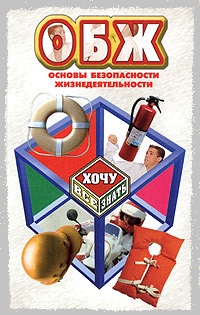 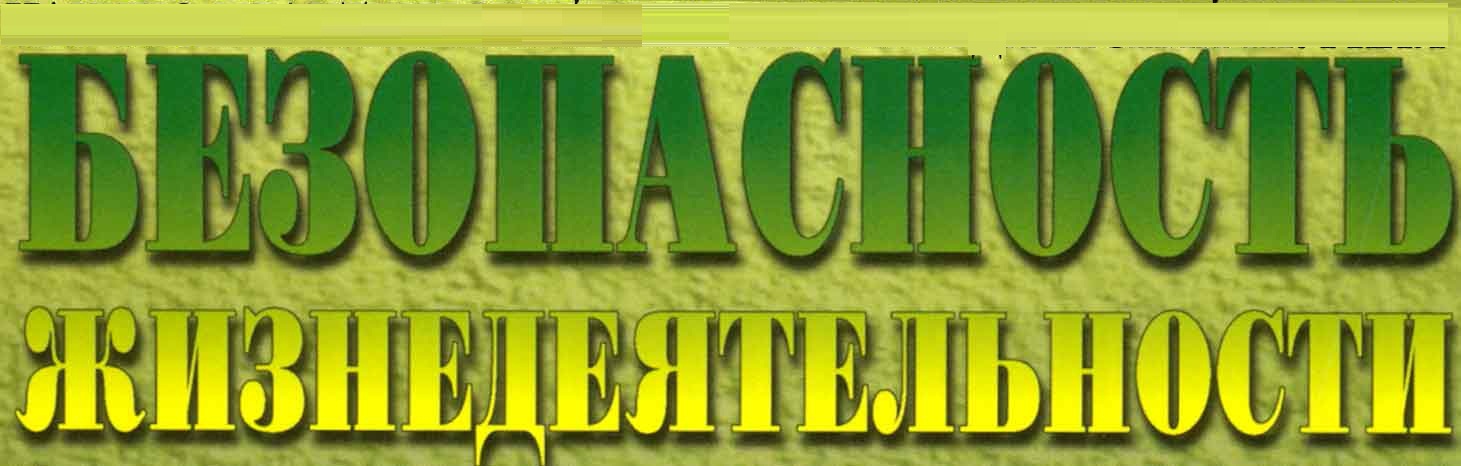 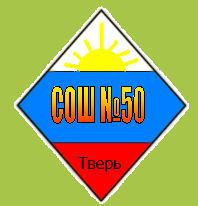   Осторожно, снежные заносы! 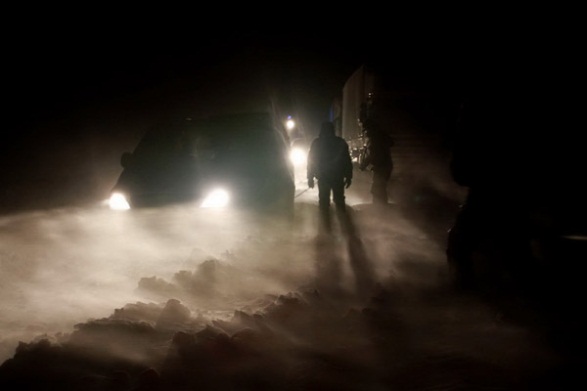 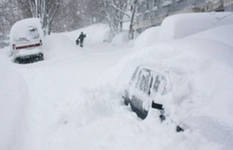 Действия после сильной метели Если в условиях сильных заносов Вы оказались блокированным в помещении, осторожно, без паники, выясните, нет ли возможности выбраться из-под заносов самостоятельно (используя имеющийся инструмент и подручные средства).Если самостоятельно разобрать снежный занос не удаётся,попытайтесь установить связь со спасательными подразделениями;включите радиотрансляционный приёмник (телевизор) и выполняйте указания местных властей;примите меры к сохранению тепла и экономному расходованию продовольственных запасов.Первая помощь при обморожении               В отапливаемом помещении согрейте обмороженную часть тела, растерев сухой мягкой тканью, затем поместите ее в теплую воду и постепенно доведите температуру воды до 40°–45°С. Если при обморожении боль проходит и чувствительность восстанавливается, то вытрите руку (ногу) насухо, наденьте носки (перчатки) и, по возможности, обратитесь к хирургу.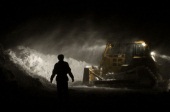 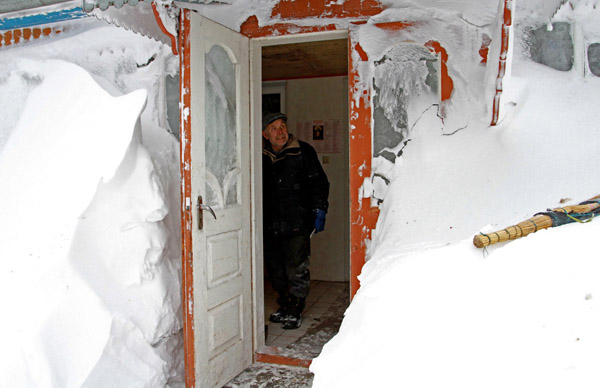 Занос снежный – это гидрометеорологическое бедствие, связанное с обильным выпадением снега, при скорости ветра свыше 15 м/с и продолжительностью снегопада более 12 часов.
Метель – перенос снега ветром в приземном слое воздуха. Различают поземок, низовую и общую метель. При поземке и низовой метели происходит перераспределение ранее выпавшего снега, при общей метели, наряду с перераспределением, происходит выпадение снега из облаков. Возможно снижение видимости на дорогах до 20-50 м, а также частичное разрушение легких зданий и крыш, обрыв воздушных линий электропередачи и связи.Подготовка к метелям и заносам Если Вы получили предупреждение о сильной метели, плотно закройте окна, двери, чердачные люки и вентиляционные отверстия.Стекла окон оклейте бумажными лентами, закройте ставнями или щитами.Подготовьте двухсуточный запас воды и пищи, запасы медикаментов, средства автономного освещения (фонари, керосиновые лампы, свечи), походную плитку, радиоприемник на батарейках.Уберите с балконов и подоконников вещи, которые могут быть захвачены воздушным потоком.Включите радиоприемники и телевизоры (по ним может поступить новая важная информация).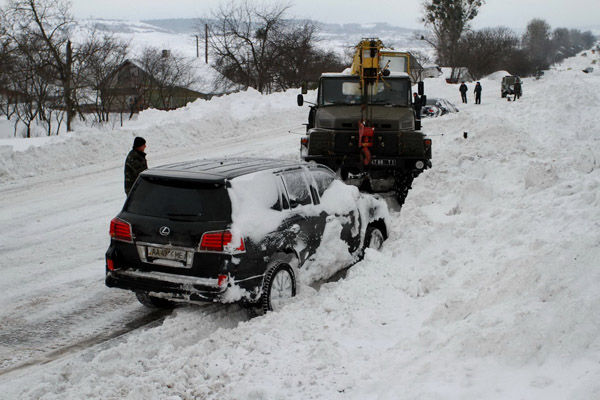 Подготовьтесь к возможному отключению электроэнергии.Перейдите из легких построек в более прочные здания.Подготовьте инструмент для уборки снега.Действия во время сильной метели Выходите из зданий лишь в исключительных случаях.Сообщите членам семьи или соседям, куда Вы идете и когда вернетесь.В автомобиле можно двигаться только по большим дорогам и шоссе. При выходе из машины не отходите от нее за пределы видимости. Остановившись на дороге, подайте сигнал тревоги прерывистыми гудками, поднимите капот или повесьте яркую ткань на антенну, ждите помощи в автомобиле. При этом можно оставить мотор включённым, приоткрыв стекло для обеспечения вентиляции и предотвращения отравления угарным газом.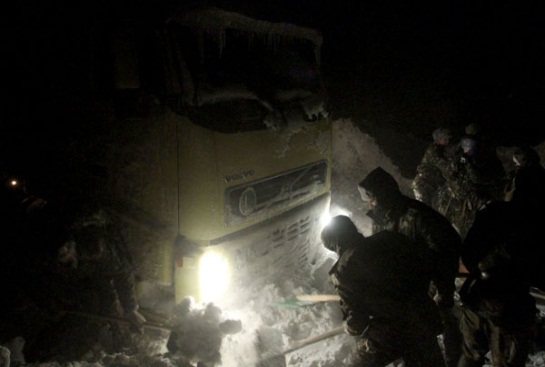 Во время сильной метели запрещается выходить в одиночку!Если Вы потеряли ориентацию, передвигаясь пешком вне населённого пункта, зайдите в первый попавшийся дом, уточните место Вашего нахождения и, по возможности, дождитесь окончания метели.Если Вас покидают силы, ищите укрытие и оставайтесь в нём.Будьте внимательны и осторожны при контактах с незнакомыми Вам людьми, так как во время стихийного бедствия резко возрастает число краж из автомобилей, квартир и служебных помещений.